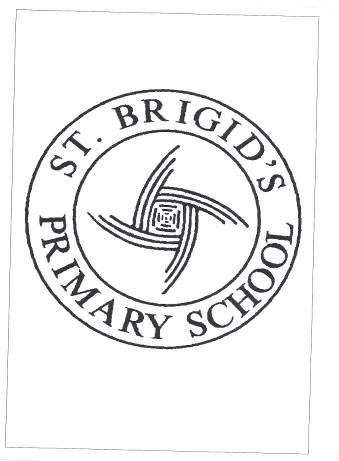 Art and Design PolicyPolicy Reviewed Spring 2023Next Review Date Spring 2026Signed    Chair of Governors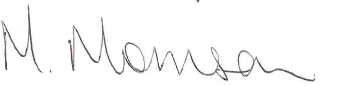 Signed…………………………………………… PrincipalArt & Design PolicyPRINCIPLESThe importance of Art & Design Art and Design is a natural means of communication and plays an important part in children’s creative and sensory development.  At St. Brigid’s all of our pupils will be given opportunities to explore and share their thoughts, ideas and feelings through a variety of well planned activities.Their visual, spatial and tactile awareness and manipulative skills will be developed and children will explore and extend their imagination and experience of the world through the elements of colour, line, tone, shape, form, texture and pattern.  Our pupils will have opportunities to make choices and talk about their own and others work, including the work of real artists, designers and craft-workers.  They will be encouraged to value their own work, as well as the work of others, and begin to understand that everyone’s work is unique.Staff Development/UpskillingSupport is available to staff in the following ways:  PURPOSESProgress in Learning through Art & DesignWe aim to offer opportunities to:Boost confidence in a nurturing and encouraging environment.Promote a sense of achievement through the online portal ‘Art Time, Let’s Shine’ and other mediums.Learn about the functions of art, craft and design in their own lives and in different times and cultures.Develop appropriate skills, concepts and attitudes which can enhance and enrich learning in other areas of the curriculum.Increase hand manipulation, confidence and enjoyment in handling tools, materials and a variety of media.Enjoy looking at, explore and talk with growing confidence about works of art, craft and design.Be able to talk about the process involved in planning and creating their work which could lead to modification and improvement.Begin to develop and acquire a range of skills using materials, tools and techniques.To use digital media in order to express personal ideas and responses.Exhibit their work to a variety of audiences (school displays, competitions and projects).Acquire a visual awareness and verbal vocabulary which will allow our pupils to talk about art, craft and design in both a critical and personal way.PRACTICESSkills development through Art & Design Children should have opportunities to :Engage in the online art portal ‘Art Time, Let’s Shine’ to enhance drawing, painting & other curricular areas such as mathematical skills & topic work.Observe and respond to the world around them.Talk about things they see, handle and create.Explore and investigate and respond to work made by others.Explore and use a wide range of materials and processes, to include drawing and painting, printmaking, textiles, malleable materials and 3D structures.Find out and manage information using all their senses and intuition.Think about what they have learned, consider ways to improve their work and discuss what they have done.Develop self-confidence and mutual respect for culture, individual and group achievements.Develop respect for their own and others’ work and learn how to offer and receive constructive feedback and praise.Continuity & Progression in Art & DesignCareful planning will help ensure that all children experience variety and progression in their Art & Design experiences.Foundation StageIn the F.S emphasis should focus on the enjoyment of a task and the self expression that takes place during the learning experience.  Experiences from the home/pre-school setting should be built on with children having opportunity to take part in a broad range of activities.Key Stage 1During KS1, art and design is about developing children’s creativity and imagination through providing art, craft and design activities that relate to children’s own identity and experiences, the natural and made objects and materials with which they are familiar and the locality in which they live.Key Stage 2During KS2, art and design is about developing children’s creativity and imagination by building on their knowledge, skills and understanding of materials and processes through providing more complex activities.  Children’s experiences help them to develop their understanding of the diverse roles and functions of art and design in the locality and in the wider world.Safety in Art & DesignChildren will be supervised and reminded regularly on the safe and correct use of materials, tools and other resources.Glues, sprays, varnish, inks, dyes and tools will be stored after use.Age and ability of children will be considered when using equipment.How do we monitor and evaluate Art & Design?Creative and Expressive planners for each year group.Through the well planned, interactive displays throughout the school.Assessment will be formative and on-gong by the class teacher.Displays in St. Brigid’sOur displays in St. Brigid’s are focal points for learning and they show to the wider audience what our children have achieved while re-affirming the value of their work.½ termly rota for each year groupAssistance is provided from Art & Design co-ordinator, learning support staff and other support personnel (i.e. students)ResourcesEach year group teacher has his/her own bank of resources.A central bank of resources includes tools, display paper and border.Specialist resources eg. Clay, card will be ordered by the art co-ordinator.UICT resources comprise of iPads, PC’s, laptops, Interactive whiteboards, colour printers, laser jet printers & scanner.Online portal of 40 lessons – ‘Art Time Let’s Shine’.Review date:  February 2026